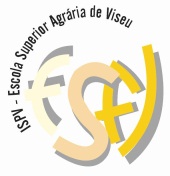  INSTITUTO POLITÉCNICO DE VISEUESCOLA SUPERIOR AGRÁRIAAno letivo: ………./…………CURSOESTUDANTEEMPRESA/ENTIDADE DESIGNAÇÃO DO TEMA PROPOSTOPLANO DE ACTIVIDADES TERMO DE ACEITAÇÃO DA ENTIDADEESAV, _______ de _____________ de _____PROPOSTA DE:ESTÁGIOESTÁGIO EM CONTEXTO LABORALESTÁGIO IESTÁGIO IIESTÁGIO EM CONTEXTO EMPRESARIALDesignaçãoNomeNº mecanográficoENDEREÇO ELETRÓNICOTelefone/ TelemóvelDesignaçãoMoradaENDEREÇO ELETRÓNICOTelefone/ Telemóvelnome do orientador externo/internoIndicar os objetivos, atividades a desenvolver e cronogramaO EstudanteO Orientador Externo/InternoO Orientador Avaliador/Interno_________________________________________________________________________